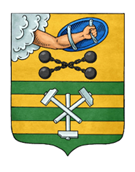 ПЕТРОЗАВОДСКИЙ ГОРОДСКОЙ СОВЕТ7 сессия 29 созываРЕШЕНИЕот 15 марта 2022 г. № 29/7-87О согласовании решения о заключении концессионного соглашения в отношении имущества, находящегося в муниципальной собственности Петрозаводского городского округа, без проведения конкурсаВ соответствии со статьей 16 Федерального закона от 06.10.2003
№ 131-ФЗ «Об общих принципах организации местного самоуправления в Российской Федерации», Федеральным законом от 21.07.2005 № 115-ФЗ «О концессионных соглашениях», Уставом Петрозаводского городского округа, Положением о порядке управления и распоряжения имуществом, находящимся в муниципальной собственности Петрозаводского городского округа, утвержденным Решением Петрозаводского городского Совета от 11.03.2010 № 26/38-759, Петрозаводский городской Совет РЕШИЛ:Согласовать решение о заключении концессионного соглашения в отношении имущества, находящегося в муниципальной собственности Петрозаводского городского округа, закрепленного на праве хозяйственного ведения за муниципальным унитарным предприятием Петрозаводские энергетические системы и переданного на основании договоров аренды во временное владение и пользование акционерному обществу «Петрозаводские коммунальные системы – Водоканал», без проведения конкурса на условиях, указанных в проекте постановления Администрации Петрозаводского городского округа, согласно приложению.ПредседательПетрозаводского городского Совета                                         Н.И. Дрейзис